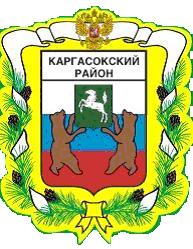 МУНИЦИПАЛЬНОЕ ОБРАЗОВАНИЕ «Каргасокский район»ТОМСКАЯ ОБЛАСТЬАДМИНИСТРАЦИЯ КАРГАСОКСКОГО РАЙОНАПОСТАНОВЛЕНИЕПОСТАНОВЛЕНИЕПОСТАНОВЛЕНИЕПОСТАНОВЛЕНИЕПОСТАНОВЛЕНИЕ01.04.2021№ 88с. Каргасокс. Каргасокс. Каргасокс. КаргасокО присвоении спортивных судейских категорийО присвоении спортивных судейских категорийНа основании пункта 7 статьи 22 Федерального закона от 04.12.2007 №329-ФЗ «О физической культуре и спорте в Российской Федерации», и поступивших ходатайств о присвоении спортивных судейских категорийНа основании пункта 7 статьи 22 Федерального закона от 04.12.2007 №329-ФЗ «О физической культуре и спорте в Российской Федерации», и поступивших ходатайств о присвоении спортивных судейских категорийНа основании пункта 7 статьи 22 Федерального закона от 04.12.2007 №329-ФЗ «О физической культуре и спорте в Российской Федерации», и поступивших ходатайств о присвоении спортивных судейских категорийНа основании пункта 7 статьи 22 Федерального закона от 04.12.2007 №329-ФЗ «О физической культуре и спорте в Российской Федерации», и поступивших ходатайств о присвоении спортивных судейских категорийНа основании пункта 7 статьи 22 Федерального закона от 04.12.2007 №329-ФЗ «О физической культуре и спорте в Российской Федерации», и поступивших ходатайств о присвоении спортивных судейских категорийАдминистрация Каргасокского района постановляет:Администрация Каргасокского района постановляет:Администрация Каргасокского района постановляет:Администрация Каргасокского района постановляет:Администрация Каргасокского района постановляет:Присвоить спортивную судейскую категорию согласно перечню:Спортивный судья третий категорииПрисвоить спортивную судейскую категорию согласно перечню:Спортивный судья третий категорииПрисвоить спортивную судейскую категорию согласно перечню:Спортивный судья третий категорииПрисвоить спортивную судейскую категорию согласно перечню:Спортивный судья третий категорииПрисвоить спортивную судейскую категорию согласно перечню:Спортивный судья третий категорииКадаева Александра СергеевнаКадаева Александра СергеевнаКадаева Александра СергеевнаЛыжные гонки, полиатлонЛыжные гонки, полиатлонНастоящее постановление вступает в силу со дня официального опубликования в порядке, установленном Уставом муниципального образования «Каргасокский район».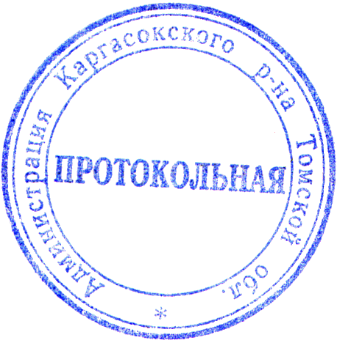 Настоящее постановление вступает в силу со дня официального опубликования в порядке, установленном Уставом муниципального образования «Каргасокский район».Настоящее постановление вступает в силу со дня официального опубликования в порядке, установленном Уставом муниципального образования «Каргасокский район».Настоящее постановление вступает в силу со дня официального опубликования в порядке, установленном Уставом муниципального образования «Каргасокский район».Настоящее постановление вступает в силу со дня официального опубликования в порядке, установленном Уставом муниципального образования «Каргасокский район».И.о. Главы Каргасокского районаИ.о. Главы Каргасокского районаИ.о. Главы Каргасокского района Ю.Н. Микитич Ю.Н. МикитичД.Л. Котлягин8(38253)2228Д.Л. Котлягин8(38253)2228Д.Л. Котлягин8(38253)2228